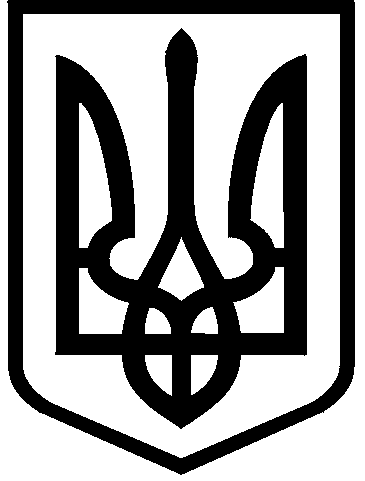 КИЇВСЬКА МІСЬКА РАДАIХ СКЛИКАННЯПОСТІЙНА КОМІСІЯ З ПИТАНЬ БЮДЖЕТУ ТА СОЦІАЛЬНО-ЕКОНОМІЧНОГО РОЗВИТКУ01044, м. Київ, вул. Хрещатик, 36, каб.1001                                     тел.:(044)202-72-98, (044) 202-70-43, 202-72-99____________№______________             Київська міська рада На засіданні постійної комісії Київської міської ради з питань бюджету та соціально-економічного розвитку 14.03.2023 (протокол засідання № 4/61) розглянуто проєкт рішення «Про внесення змін до Порядку використання коштів Програми вирішення депутатами Київської міської ради соціально-економічних проблем, виконання передвиборних програм та доручень виборців на 2021 - 2025 роки в умовах воєнного стану».Направляємо Вам витяг із протоколу засідання постійної комісії щодо зазначеного питання.Витяг з протоколу № 4/61засідання постійної комісії Київської міської ради з питань бюджету та соціально-економічного розвитку від 14.03.2023від 14.03.2023Місце проведення: Київська міська рада, м. Київ, вул. Хрещатик, 36,4 поверх, сесійна зала10-00Склад комісії – 26 депутатів Київської міської ради.Присутні – 17 депутатів Київської міської ради:Відсутні – 9 депутатів Київської міської ради: Гончаров В.В., Костюшко О.П., Михайлова А.А., Порайко А.М., Странніков А.М., Товмасян В.Р., Царенко М.О.,  Шовковський О.В., Яловий В.Б.Розгляд питання:7.        Про розгляд проєкту рішення «Про внесення змін до Порядку використання коштів Програми вирішення депутатами Київської міської ради соціально-економічних проблем, виконання передвиборних програм та доручень виборців на 2021 - 2025 роки в умовах воєнного стану».СЛУХАЛИ: Інформацію Хацевича І.М. – депутата Київської міської ради, керуючого справами секретаріату Київської міської ради щодо проєкту рішення Київської міської ради «Про внесення змін до Порядку використання коштів Програми вирішення депутатами Київської міської ради соціально-економічних проблем, виконання передвиборних програм та доручень виборців на 2021 - 2025 роки в умовах воєнного стану», який повідомив, що проєктом пропонується передбачити чіткий перелік документів, який подаватиметься для отримання грошової матеріальної допомоги. Також проєктом передбачається градація грошової матеріальної допомоги в залежності від її розміру. Чим менший розмір грошової матеріальної допомоги – тим простіший перелік документів, що подаються для її отримання. Грошова матеріальна допомога поділяється на три групи: у розмірі, що не перевищує місячного прожиткового мінімуму, передбачається подання найпростішого переліку документів; у розмірі, що перевищує місячний прожитковий мінімум, але не перевищує п’яти прожиткових мінімумів, передбачається подання додаткових документів; у розмірі, що перевищує п’ять прожиткових мінімумів, але не перевищує максимального розміру грошової матеріальної допомоги 30 прожиткових мінімумів передбачається подання найскладнішого переліку документів, який містить, зокрема, довідку про отримані доходи всіх членів сім’ї зацікавленої особи, які станом на день подання особистої заяви спільно проживають, пов’язані спільним побутом, мають взаємні права та обов’язки, за попередні шість місяців.Проєктом рішення відновлюється необхідність звітування, для того, щоб одержувачі - громадські приймальні надавали інформацію секретаріату Київської міської ради, як головному розпоряднику бюджетних коштів. І секретаріат Київської міської ради звітував перед постійною комісією Київської міської ради з питань бюджету та соціально-економічного розвитку за рік щодо витрачання коштів по Програмі вирішення депутатами Київської міської ради соціально-економічних проблем, виконання передвиборних програм та доручень виборців на 2021 - 2025 роки.Доповідач також зазначив, що проєктом рішення врегульоване питання конфлікту інтересів, який виникає у депутата Київської міської ради під час надання грошової матеріальної допомоги. В проєкті рішення встановлюється заборона отримання грошової матеріальної допомоги депутатами Київської міської ради, членами їх сімей та близькими особами в розумінні Закону України «Про запобігання корупції», працівниками одержувачів, помічниками-консультантами депутатів Київської міської ради. Це передбачено Антикорупційною програмою Київської міської ради, яка станом на зараз реалізовується.ВИСТУПИВ: Вітренко А.О., який повідомив про наявність двох спірних питань, що потребують обговорення. Перше спірне питання – це компромісна редакція пункту 14.4 проєкту Порядку використання коштів Програми вирішення депутатами Київської міської ради соціально-економічних проблем, виконання передвиборних програм та доручень виборців на 2021 - 2025 роки в умовах воєнного стану, запропонована управлінням з питань запобігання та виявлення корупції секретаріату Київської міської ради, а саме: «Забороняється отримання грошової матеріальної допомоги депутатами Київської міської ради, членами їх сімей та близькими особами в розумінні Закону України «Про запобігання корупції», працівниками одержувачів, помічниками-консультантами депутатів Київської міської ради.».ВИСТУПИЛА: Шлапак А.В. і  зазначила, що депутати Київської міської ради та помічники-консультанти депутатів Київської міської ради працюють на громадських засадах. Заробітну плату отримують два працівника громадської організації, які обслуговують громадську приймальню. Ці люди бувають студентами, людьми пенсійного віку, людьми, які набувають досвіду. Кожен з депутатів шукає можливість підтримати цих людей, щоб, хоч якось, компенсувати їм допомогу, яку вони надають.Також Шлапак А.В. попросила надати роз’яснення щодо того, в чому полягає корупційний ризик, якщо помічник-консультант депутата Київської міської ради отримає матеріальну допомогу.ВИСТУПИВ: Хацевич І.М., який роз’яснив, що конфлікт інтересів виникає, тому, що помічник-консультант депутата Київської міської ради є помічником-консультантом того депутата, який приймає рішення про надання грошової матеріальної допомоги. Якщо є такий конфлікт інтересів, то відповідно до вимог антикорупційного законодавства його слід уникати. Тому проєктом рішення передбачений механізм запобігання виникненню конфлікту інтересів. Також Хацевич І.М. зазначив, що формулювання в проєкті рішення - «забороняється отримання». Тобто людина в заяві про отримання грошової матеріальної допомоги зазначає, що не є помічником-консультантом депутата Київської міської ради, працівником громадської приймальні депутата Київської міської ради, членом сім’ї та близькою особою депутата Київської міської ради. Якщо така людина вказала неправдиву інформацію, то вона несе відповідальність за це, а не депутат Київської міської ради, який приймає рішення про надання грошової матеріальної допомоги. Проєктом рішення передбачається норма, що застрахує депутата Київської міської ради від конфлікту інтересів.В ОБГОВОРЕННІ ВЗЯЛИ УЧАСТЬ: Андронов В.Є., Вітренко А.О.,                  Хацевич І.М.ВИСТУПИЛА: Шлапак А.В. і запропонувала в пункті 14.4 проєкту Порядку використання коштів Програми вирішення депутатами Київської міської ради соціально-економічних проблем, виконання передвиборних програм та доручень виборців на 2021 - 2025 роки в умовах воєнного стану слова «помічниками-консультантами депутатів Київської міської ради» виключити.В ОБГОВОРЕННІ ВЗЯЛИ УЧАСТЬ: Вітренко А.О., Ковалевська Л.О.,                  Опадчий І.М., Пашинна Л.В., Смірнова М.М., Хацевич І.М., Шлапак А.В.ВИСТУПИВ: Вітренко А.О. з пропозицією скасувати рішення, прийняте постійною комісією Київської міської ради з питань бюджету та соціально-економічного розвитку про схвалення тексту проєкту рішення «Про внесення змін до Порядку використання коштів Програми вирішення депутатами Київської міської ради соціально-економічних проблем, виконання передвиборних програм та доручень виборців на 2021 - 2025 роки в умовах воєнного стану, введеного Указом Президента України від 24 лютого 2022 року № 64/2022 «Про введення воєнного стану в Україні», затвердженого Законом України «Про затвердження Указу Президента України «Про введення воєнного стану в Україні» від 24 лютого 2022 року № 2102-IX, щодо роботи громадських приймалень депутатів Київської міської ради» (підтримане на засіданні постійної комісії з питань бюджету та соціально-економічного розвитку від 24.01.2023       № 1/58).ГОЛОСУВАЛИ:  «за» – 14,  «проти» – 0, «утримались» – 1, «не голосували» – 2. Рішення прийнято.В ОБГОВОРЕННІ ВЗЯЛИ УЧАСТЬ: Андронов В.Є., Вітренко А.О.,                     Пашинна Л.В., Ярошенко Р.В.ВИРІШИЛИ: Схвалити текст проєкту рішення «Про внесення змін до Порядку використання коштів Програми вирішення депутатами Київської міської ради соціально-економічних проблем, виконання передвиборних програм та доручень виборців на 2021 - 2025 роки в умовах воєнного стану» з рекомендацією, а саме із врахуванням пропозиції, озвученої на засіданні депутатом Київської міської ради Шлапак А.В.: в пункті 14.4 проєкту Порядку використання коштів Програми вирішення депутатами Київської міської ради соціально-економічних проблем, виконання передвиборних програм та доручень виборців на 2021 - 2025 роки в умовах воєнного стану слова «помічниками-консультантами депутатів Київської міської ради» виключити.Постійній комісії Київської міської ради з питань бюджету та соціально-економічного розвитку виступити суб’єктом подання зазначеного проєкту рішення та подати його на реєстрацію і на розгляд Київській міській раді відповідно до вимог Регламенту Київської міської ради.ГОЛОСУВАЛИ:  «за» – 15,  «проти» – 0, «утримались» – 0, «не голосували» – 2. Рішення прийнято.З оригіналом згідно.Голова комісії							Андрій ВІТРЕНКОСекретар комісії							Владислав АНДРОНОВВітренко А.О.голова постійної комісії, головуючий;Ковалевська Л.О.перший заступник голови постійної комісії;Пашинна Л.В.перший заступник голови постійної комісії;Шлапак А.В.перший заступник голови постійної комісії;Козак Т.М.заступник голови постійної комісії;Андронов В.Є.секретар постійної комісії;Банас Д.М.член постійної комісії;Білоцерковець Д.О.член постійної комісії;Говорова О.І.                член постійної комісії;Іщенко М.В.член постійної комісії;Мондриївський В.М.Опадчий І.М.Слончак В.В.Смірнова М.М.Старостенко Г.В.Чорній Б.П.Ярошенко Р.В.член постійної комісії;член постійної комісії;член постійної комісії;член постійної комісії;член постійної комісії;член постійної комісії;член постійної комісії;